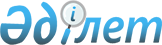 Об утверждении государственного образовательного заказа на дошкольное воспитание и обучение, размера подушевого финансирования и родительской платы по Темирскому району на 2016 год
					
			С истёкшим сроком
			
			
		
					Постановление акимата Темирского района Актюбинской области от 15 января 2016 года № 16. Зарегистрировано Департаментом юстиции Актюбинской области 12 февраля 2016 года № 4743. Срок действия постановления - до 1 января 2017 года      В соответствии со статьей 31 Закона Республики Казахстан от 23 января 2001 года № 148 "О местном государственном управлении и самоуправлении в Республике Казахстан", подпунктом 8-1) пункта 4 статьи 6 Закона Республики Казахстан от 27 июля 2007 года № 319 "Об образовании", акимат Темирского района ПОСТАНОВЛЯЕТ:

      1. Утвердить государственный образовательный заказ на дошкольное воспитание и обучение, размер подушевого финансирования и родительской платы по Темирскому району на 2016 год, согласно приложению к настоящему постановлению.

      2. Контроль за исполнением настоящего постановления возложить на заместителя акима района Ж.Калмаганбетову.

      3. Настоящее постановление вводится в действие со дня его первого официального опубликования и распространяется на правоотношения возникшие с 1 января 2016 года.

 Государственный образовательный заказ на дошкольное воспитание и обучение, размер подушевого финансирования и родительской платы по Темирскому району на 2016 год      Продолжение таблицы:

      Продолжение таблицы:


					© 2012. РГП на ПХВ «Институт законодательства и правовой информации Республики Казахстан» Министерства юстиции Республики Казахстан
				
      Аким района

Б.Каниев
Утвержденпостановлением акимата Темирского района от 15 января 2016 года № 16№

Административно-территориальное расположение организаций дошкольного воспитания и обучения (район, город)

Количество воспитанников организаций дошкольного воспитания и обучения

Количество воспитанников организаций дошкольного воспитания и обучения

Количество воспитанников организаций дошкольного воспитания и обучения

Количество воспитанников организаций дошкольного воспитания и обучения

Количество воспитанников организаций дошкольного воспитания и обучения

Детский сад

Мини-центры с полным днем пребывания при школе

Мини-центры с неполным днем пребывания при школе

Мини-центры с полным днем пребывания 

самостоятельный

Мини-центры с неполным днем пребывания самостоятельный

1

Темирский район

822

-

-

-

-

Размер подушевого финансирования

в дошкольных организациях в месяц (тенге)

Размер подушевого финансирования

в дошкольных организациях в месяц (тенге)

Размер подушевого финансирования

в дошкольных организациях в месяц (тенге)

Размер подушевого финансирования

в дошкольных организациях в месяц (тенге)

Размер подушевого финансирования

в дошкольных организациях в месяц (тенге)

Размер подушевого финансирования

в дошкольных организациях в месяц (тенге)

Размер подушевого финансирования

в дошкольных организациях в месяц (тенге)

Размер подушевого финансирования

в дошкольных организациях в месяц (тенге)

Детский сад

Детский сад

Мини-центры с полным днем пребывания при школе

Мини-центры с полным днем пребывания при школе

Мини-центры с неполным днем пребывания при школе

Мини-центры с неполным днем пребывания при школе

Мини-центры с полным 

днем пребывания 

самостоятельный

Мини-центры с неполным днем пребывания самостоятельный

Городской местности

Сельской местности

Городской местности

Сельской местности

Городской местности

Сельской местности

-

-

 

28000

36500

-

-

-

-

-

-

Размер родительской платы в дошкольных

организациях образования в месяц (тенге)

Размер родительской платы в дошкольных

организациях образования в месяц (тенге)

Размер родительской платы в дошкольных

организациях образования в месяц (тенге)

Размер родительской платы в дошкольных

организациях образования в месяц (тенге)

Размер родительской платы в дошкольных

организациях образования в месяц (тенге)

Детский сад

Мини-центры с полным днем пребывания при школе

Мини-центры с неполным днем пребывания при школе

Мини-центры с полным днем пребывания 

самостоятельный

Мини-центры с неполным днем пребывания самостоятельный

7000

-

 

-

-

-

